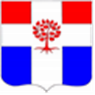 Администрациямуниципального образования Плодовское сельское поселениемуниципального образования  Приозерский муниципальный районЛенинградской областиП О С Т А Н О В Л Е Н И Еот  30   ноября 2021  года                              № 264Об утверждении муниципальной программы «Энергосбережение и повышение энергетической эффективности на территории муниципального образования Плодовское сельское поселение на 2021-2025 годы»В соответствии с требованиями норм федерального закона от 23.11.2009 года № 261-ФЗ «Об энергосбережении и о повышении энергетической эффективности и о внесении изменений в отдельные законодательные акты Российской Федерации», указа Президента РФ от 04.06.2008 года № 889 «О некоторых мерах по повышению энергетической и экологической эффективности российской экономики, приказом министерства экономического развития РФ от 17.02.2010 года № 61 «Об утверждении примерного перечня мероприятий в области энергосбережения и повышения энергетической эффективности, который может быть использован в целях разработки региональных, муниципальных программ в области энергосбережения и повышения энергетической эффективности», постановление правительства Российской Федерации от 11.02.2021 № 161 «Об утверждении требований к региональным и муниципальным программам в области энергосбережения и повышения энергетической эффективности и о признании утратившими силу некоторых актов Правительства Российской Федерации». федеральным законом от 06.10.2003 года № 131-ФЗ «Об общих принципах местного самоуправления в Российской Федерации», на основании Устава муниципального образования Плодовское сельское поселение, администрация муниципального образования Плодовское сельское поселение ПОСТАНОВЛЯЕТ:1. Утвердить муниципальную программу «Энергосбережение и повышение энергетической эффективности на территории муниципального образования Плодовское сельское поселение на 2021-2025 годы» (приложение).2. Постановление от 13.01.2020 года №05 «Об утверждении муниципальной программы «Энергосбережение и повышение энергетической эффективности на территории муниципального образования Плодовское сельское поселение на 2019-2023 годы», считать утратившим силу.3. Опубликовать настоящее постановление на официальном сайте поселения в сети Интернет и СМИ.4.   Постановление вступает в силу с момента опубликования. 5.   Контроль за исполнением настоящего постановления оставляю за собой.Глава администрации                                                                                              А.Г. ПодрезовС полным текстом документа можно ознакомиться на сайте поселения